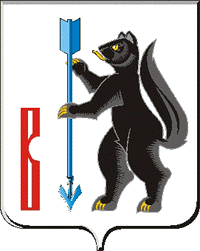 АДМИНИСТРАЦИЯГОРОДСКОГО ОКРУГА ВЕРХОТУРСКИЙП О С Т А Н О В Л Е Н И Еот 13.05.2021г. № 337г. Верхотурье  О внесении изменений в  Административный регламентпредоставления муниципальной услуги  «Выдача разрешения на снос (перенос) зеленых насаждений» на территории городского округа Верхотурский», утвержденный постановлением Администрации городского округа Верхотурский от 16.05.2019 № 395	В соответствии с Федеральным законом от 27 июля 2010 года N 210-ФЗ                   «Об организации предоставления государственных и муниципальных услуг», Федеральным законом 6 октября 2003 года N 131-ФЗ «Об общих принципах организации местного самоуправления в Российской Федерации», постановлением Правительства Свердловской области от 27.11.2020 № 852-ПП «О государственных услугах, предоставляемых исполнительными органами государственной власти Свердловской области, территориальными государственными внебюджетными фондами Свердловской области в государственном бюджетном учреждении Свердловской области «Многофункциональный центр предоставления государственных и муниципальных услуг», в том числе посредством комплексного запроса, примерном перечне муниципальных услуг, предоставляемых по принципу «одного окна» в многофункциональных центрах предоставления государственных и муниципальных услуг, и признании утратившим силу Постановления Правительства Свердловской области от 25.09.2013 N 1159-ПП «О перечне государственных услуг, предоставляемых органами государственной власти Свердловской области, территориальными государственными внебюджетными фондами Свердловской области в государственном бюджетном учреждении Свердловской области «Многофункциональный центр предоставления государственных и муниципальных услуг» (вместе с «Перечнем государственных услуг исполнительных органов государственной власти Свердловской области, предоставление которых в государственном бюджетном учреждении Свердловской области «Многофункциональный центр предоставления государственных и муниципальных услуг» посредством комплексного запроса не осуществляется»), руководствуясь Уставом  городского округа Верхотурский, ПОСТАНОВЛЯЮ:	1.Внести изменения в Административный регламент предоставления муниципальной услуги «Выдача разрешения на снос (перенос) зеленых насаждений» на территории городского округа Верхотурский в части наименования муниципальной услуги, изложив его в новой редакции: «Выдача разрешения на снос (перенос) зеленых насаждений на территории муниципального образования».2.Опубликовать настоящее постановление в информационном бюллетене «Верхотурская неделя» и разместить на официальном сайте городского округа Верхотурский.3.Отделу архитектуры и градостроительства Администрации городского округа Верхотурский (Литовских Л.Ю.) внести сведения о муниципальной услуге в реестр государственных услуг Свердловской области.	4.Контроль исполнения настоящего постановления оставляю за собой.Глава городского округа Верхотурский		                                          А.Г. Лиханов